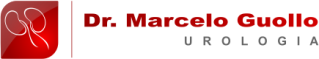 PREPARO PARA EXAME DE URETROCISTOSCOPIAPREPARO PARA EXAME DE URETROCISTOSCOPIAEXAME AGENDADO PARA O DIA           /          /          ,            :          .EXAME AGENDADO PARA O DIA           /          /          ,            :          .EXAME AGENDADO PARA O DIA           /          /          ,            :          .Tomar 1 comprimido de SUBTRAX (Sulfametoxazol 800mg + Trimetoprim 160mg), 1 hora antes. (OBS: leia a bula da medicação para conhecer as precauções ou evitar uso em caso de intolerância);Comparecer com 15 minutos de antecedência.Tomar 1 comprimido de SUBTRAX (Sulfametoxazol 800mg + Trimetoprim 160mg), 1 hora antes. (OBS: leia a bula da medicação para conhecer as precauções ou evitar uso em caso de intolerância);Comparecer com 15 minutos de antecedência.Tomar 1 comprimido de SUBTRAX (Sulfametoxazol 800mg + Trimetoprim 160mg), 1 hora antes. (OBS: leia a bula da medicação para conhecer as precauções ou evitar uso em caso de intolerância);Comparecer com 15 minutos de antecedência.IMPORTANTEIMPORTANTEIMPORTANTETomar bastante líquido após o exame.Pode ocorrer sangramento urinário leve, dor/ardência para urinar e sensação de bexiga cheia após o exame. Se complicações, avisar o médico assistente.Tomar bastante líquido após o exame.Pode ocorrer sangramento urinário leve, dor/ardência para urinar e sensação de bexiga cheia após o exame. Se complicações, avisar o médico assistente.Tomar bastante líquido após o exame.Pode ocorrer sangramento urinário leve, dor/ardência para urinar e sensação de bexiga cheia após o exame. Se complicações, avisar o médico assistente.LOCAL DO EXAMELOCAL DO EXAMELOCAL DO EXAMECENTRO CLÍNICO – HOSPITAL DE CARIDADERua São Paulo, 466 – Erechim/RS4º Andar – Sala 402(54) 3712-1350CENTRO CLÍNICO – HOSPITAL DE CARIDADERua São Paulo, 466 – Erechim/RS4º Andar – Sala 402(54) 3712-1350HOSPITAL SÃO ROQUEGetúlio Vargas/RSRua Jacob Gremmelmaier, 212(54) 3341-8100